Государственное бюджетное общеобразовательное учреждениеЦентр образования №170Колпинского района Санкт-ПетербургаПредмет – Основы безопасности жизнедеятельностиПромежуточная аттестация за 7 классФорма аттестации – итоговая контрольная работаИтоговая контрольная работа   по ОБЖ по программе 7-го классаВариант IЧасть АСодержит задания с выбором одного варианта ответа. 1. Как называется газовая оболочка нашей планеты?
а) атмосферой; б) литосферой; в) гидросферой;  г) воздушным пространством.2. Среди наиболее опасных природных явлений биологического характера, оказывающих существенное влияние на безопасность жизнедеятельности человека, выделяют (отметьте неправильный вариант):        а) природные пожары; б) эпидемии;  в) эпизоотии;  г) катастрофы.3.  Как  называются  подземные  толчки  и  колебания земной поверхности, вызванные естественными процессами, происходящими в земной коре?а) землетрясением; б) разломами;  в) обвалом;  г) извержением вулкана.4. При извержении вулканов из скопления раскаленного пепла и газов может образоваться:а) палящая туча;  б) кучевое облако; в) смертоносный пар; г) газообразная магма.5. Знаменитая картина «Последний день Помпеи» написана русским художником:а) Кипренским;  б) Брюлловым;    в) Репиным;   г) Куинджи.6. На территории России к сейсмически опасным областям НЕ относится:а) Северный Кавказ;    б) полуостров Камчатка;  в) остров Сахалин;       г) Нечерноземье.7. Как называется атмосферный вихрь, возникающий в грозовом облаке и часто распространяющийся до поверхности земли (воды)?а) буря;   б) ураган;      в) туман;     г) смерч.   8.  Как называются отрыв и падение больших масс горных пород, их опрокидывание, дробление и скатывание  на крутых и обрывистых склонах?а) оползень;   б) обвал;   в) лавина;  г) разламывание. 9. Как  называются  морские гравитационные волны большой длины, возникающие в результате вертикального сдвига значительных участков морского дна?а) цунами;  б) приливом;  в) прибоем;  г) штормом. 10. Очень сильный (по скорости до 20 м/с) и продолжительный ветер,  вызывающий большие разрушения на суше и волнения (штормы) на море, называется:а) цунами;  б) ураганом;   в) бурей;  г) смерчем.11. Как называется бурный грязевой или грязево-каменный поток, стихийно формирующийся в руслах горных  рек?а) селем;   б) обвалом;    в) лавиной;  г) наводнением.12. Как называется состояние напряжения, возникающее у человека под влиянием сильных воздействий?а) стрессом; б) расслаблением; в) смелостью;  г) уверенностью.13. В число природных пожаров НЕ входят:а)  лесные пожары;        б)  пожары степных и хлебных массивов;        в)  торфяные пожары;  г)  пожары в жилом секторе.14. Поведение человека, когда он может четко и доходчиво выражать свои чувства и желания, когда он имеет свое мнение и знает, чего хочет, называется:а) уверенностью;  б) застенчивостью; в) упрямством; г) агрессивностью.Часть ВВ-1. Дополни основные понятия и определения:Под чрезвычайной ситуацией природного происхождения понимают _____ обстановку на определенной территории, сложившуюся в результате _____ природного явления или _____ бедствия, которая может повлечь за собой _____ жертвы или _____ потери.Источником природной ЧС являются _____.В-2. Распредели следующие опасные природные явления по группам:цунами, паводки, засуха, сели, землетрясения, смерчи, обвалы, град, извержения вулканов.В-3. Какое  стихийное  бедствие описано в газетных материалах.«13 ноября 1985 года в Колумбии «взорвался вулкан» Руис и в небо на высоту  поднялся столб пепла и обломков горной породы. Начавшееся извержение вызвало мгновенное таяние ледников и вечных снегов. По склонам вулкана устремились образовавшиеся потоки из камней, воды и льда. К ночи поток накрыл город Армеро. Двадцать тысяч человек почти мгновенно нашли смерть в бушующем месиве грязи.»Часть С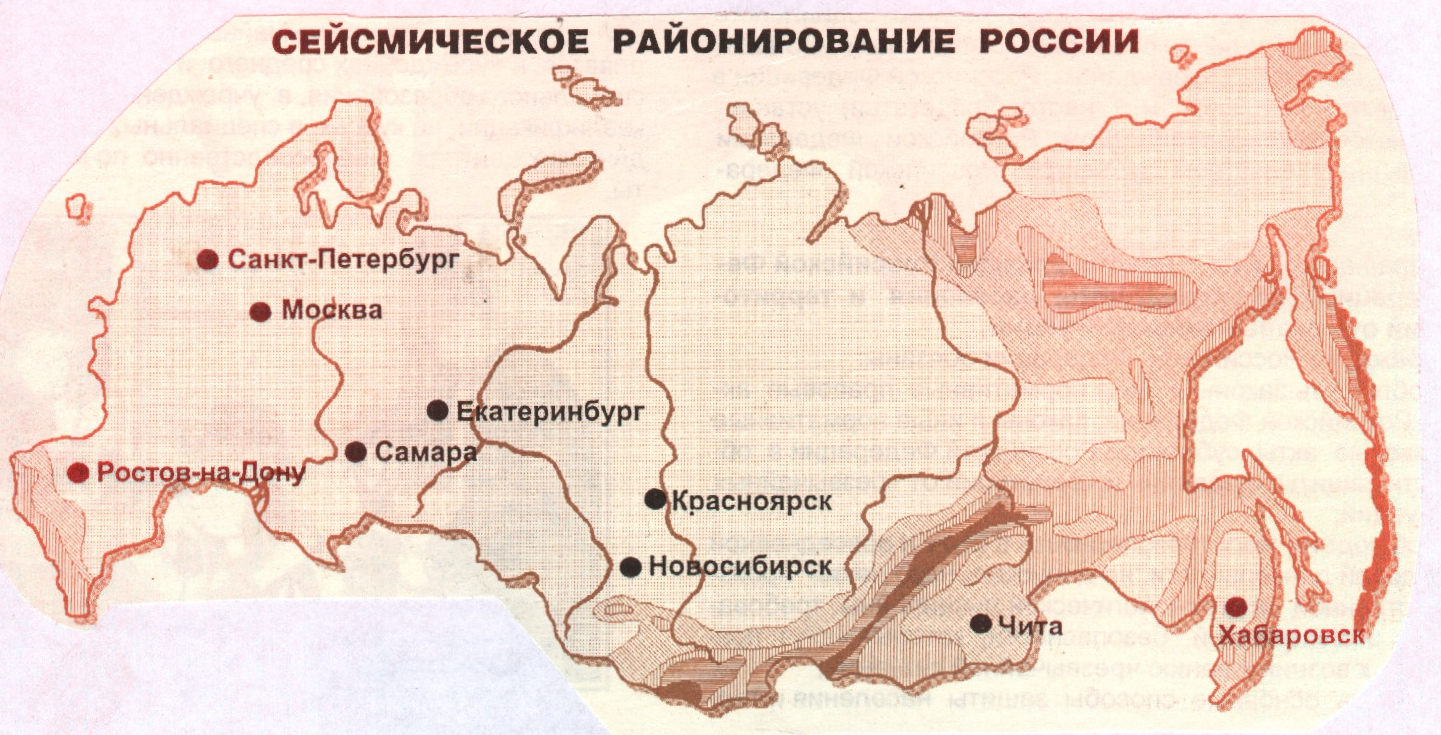 С-1. Заштрихуй на карте и обозначь те места на территории России, где возможны сильные землетрясенияИтоговая контрольная работа   по ОБЖ по программе 7-го классаВариант IIЧасть АСодержит задания с выбором одного варианта ответа. 1. К биологическим природным явлениям НЕ относятся:а) лесные и торфяные пожары;  б) эпидемии;    в) цунами;       г) эпифитотии.2. Скользящее вниз смещение масс грунта под действием сил тяжести называют:а) оползнем;  б) вулканическим извержением;  в) лавой;  г) магмой.3. К искусственным причинам возникновения оползней НЕ относятся:а)  разрушение склонов при строительстве дорог;    б)  вырубка лесов;в)  сейсмические толчки;      г)  неразумное ведение сельского хозяйства на склонах.4. При  извержении  вулканов  образуются  продукты извержений вулканов, которые НЕ бывают:а) жидкими;  б) твердыми;   в) кристаллическими; г) газообразными.5. Шквалистый ветер скоростью выше 30 м/с (больше 100 км/ч) и огромной разрушительной силы называется:а) шквалом; б) бурей;  в) торнадо;  г) ураганом.6. Как называется природное явление, которое представляет собой атмосферный вихрь, возникающий в грозовом облаке и распространяющийся вниз, часто до самой поверхности Земли, в виде темного облачного рукава или xoбота в десятки и сотни метров?а) смерчем;  б)  ураганом;  в)  бурей;    г)  шквалом.7.  Как называются длинные волны катастрофического характера, возникающие главным образом в результате  землетрясений на дне океана?а) тайфуном;  б) наводнением;  в) штормом;  г) цунами.8. Понижение давления является признаком приближающейся непогоды. Укажите, с помощью какого прибора мы можем это определить:а) гигрометр;б) ареометр;  в) термометр; г) барометр. 9. Действие цунами не опасно:а) на равнинных побережьях;  б) на побережьях с пологим берегом;  в) в открытых бухтах и заливах;г) в открытом море.10. Резкое повышение уровня воды в результате сильного ветра, дующего с моря в устье реки:а) паводок;  б) катастрофическое наводнение;  в) нагонное наводнение;г) половодье.11. Как  называется  явление,   к  которому  приводит психологическое   противоборство  людей, имеющих   несовместимые интересы, противоположно направленные   мнения?а) конфликтом;  б) ссорой;  в) враждой;  г) противоборством.12. Как называется временное затопление значительной части суши в результате подъема уровня воды в водоемах, разлива рек, озер, вызванное обильным стоком в  период таяния снега или ливней?а) приливом;  б) наводнением; в) разливом;  г) оползнем.13. В число основных отрицательных последствий пожара НЕ входит:а) тепловое излучение;  б) высокая температура; в) отравляющее действие продуктов горения;  г) утрата эстетически привлекательного облика горевшего здания.14. Умение управлять своим поведением и поступками, находить оптимальное решение в различных экстремальных ситуациях, жить с собой в согласии может привести:а) к выработке чувства собственного достоинства и уверенности в себе;  б) к развитию болезней сердца;     в) к нарушению работы иммунной системы организма;г) к язве желудка и двенадцатиперстной кишки.Часть ВВ-1. Дополни основные понятия и определения:Стихийное бедствие - это опасные ______ явления или процессы геологического, метеорологического, _________ или биологического происхождения крупных масштабов, при которых возникают ЧС, характеризующиеся нарушением жизнедеятельности _______, разрушением ________ ценностей и приводящее к _________ людей.Источником природной ЧС являются _____.В-2. Распредели следующие опасные природные явления по группам:эпифитотии, паводки, засуха, сели, землетрясения, буря, обвалы, сильный туман, землетрясения.В-3. Какое  стихийное  бедствие описано в газетных материалах. «Воскресным вечером 5 июня 1994 года в уральском городе Серове светило солнце, стояла теплая погода. Темно-свинцовая туча вынырнула из-за горизонта и быстро пошла на город. Страшный ветер с гулом и свистом завертел все вокруг. Вверх взметнулся столб пыли вперемешку с крупным мусором. Через секунду затрещали деревья, полетели с крыш шифер, железо, толь. Упали столбы линий связи. Стихия оставила за собой полосу разрушений шириной 30- и длиной , за 4 минуты превратив в развалины около 100 домов.»Часть СС-1. Заштрихуй на карте и обозначь те места на территории России, где возможны цунами.Чтобы оценить выполнение проверочной работы, надо подсчитать суммарный балл.За каждое верно выполненное задание части А выставляется по 1 баллу (всего 14 баллов)За задание В-1 максимально: 6 баллов,за задание В-2 максимально: 9 баллов,за задание В-3 максимально: 1 балл,За задание С-1 максимальный балл: 5Максимальный балл за правильно выполненную работу: 35 баллов.Успешность выполнения работы определяется в соответствии со шкалой:Удовлетворительно – 17-22 баллов.Хорошо – 23-29 баллов.Отлично – 30 и более баллов.На выполнение работы отводится 40 минут.ОБСУЖДЕНОНа МО учителейГБОУ Центра образования№170Колпинского районаСанкт-Петербургапротокол №     от         2019г.ПРИНЯТОРешением педагогическогосоветаГБОУ Центра образования№170Колпинского районаСанкт-Петербургапротокол №    от         2019г.Председатель педагогического советаК.В.ЛевшинУТВЕРЖДАЮДиректор ГБОУ Центра образования №170Колпинского районаСанкт-ПетербургаК.В.ЛевшинПриказ №    от         2019г.ГеофизическиеГеологическиеМетеорологическиеГидрологическиеМорские гидрологическиеГеофизическиеГеологическиеМетеорологическиеГидрологическиеБиологические